24.12.2021г.                                         №18                               24.12.2021г. О назначении ответственного лица за работу по профилактике коррупционных и иных правонарушенийВ целях реализации Национальной стратегии противодействия коррупции, положений Федерального Закона «О противодействии коррупции», Указа Президента РФ «О проверке достоверности и полноты сведений, представляемых гражданами, претендующими на замещение должностей муниципальной службы и соблюдения муниципальными служащими требований к служебному поведению»:1.Назначить ответственным лицом за работу по профилактике коррупционных и иных правонарушений Булатову Зайтуну Салимьяновну– управляющего делами Администрации сельского поселения Равиловский сельсовет.2.Возложить на Булатову З.С. следующие функции:1) взаимодействие с правоохранительными органами в установленной сфере деятельности;2) оказание муниципальным служащим консультативной помощи по вопросам, связанным с уведомлением представителя работодателя, органов прокуратуры Российской Федерации и иных органов о фактах совершения муниципальными служащими коррупционных и иных правонарушений;3) обеспечение соблюдения муниципальными служащими ограничений и запретов, требований, направленных на предотвращение или урегулирование конфликта интересов, а также соблюдение исполнения ими обязанностей, установленных Федеральным законом «О противодействии коррупции»;4) принятия мер по выявлению и устранению причин и условий, способствующих возникновению конфликта интересов на муниципальной службе;5) обеспечение деятельности муниципальными служащими обязанности по уведомлению представителя нанимателя, органов прокуратуры Российской Федерации и иных государственных органов обо всех случаях обращения к нимкаких-либо лиц в целях склонения их к совершению коррупционных и иных правонарушений;6) организации правового просвещения муниципальных служащих;7) проведение служебных проверок;8) обеспечение проведения:-проверки достоверности и полноты сведений о доходах, об имуществе и обязательствах имущественного характера, представляемых гражданами, претендующими на замещение должностей муниципальной службы;-проверки соблюдения муниципальными служащими требований к служебному поведению;-проверки соблюдения гражданами, замещавшими должности муниципальной службы, ограничений в случаи заключения ими трудового договора после ухода с муниципальной службы;9) сбору и обработке сведений о доходах, об имуществе и обязательствах имущественного характера, представленных в установленном порядке, а также осуществление контроля за своевременностью их представления;10) сбору и обработке сведений о доходах, об имуществе и обязательствах имущественного характера, подлежащих размещению на официальном сайте Администрации сельского поселения Равиловский сельсовет;11) обеспечение сохранности и конфиденциальности сведений о муниципальных служащих, полученных в ходе своей деятельности;12) оказание консультативной помощи по вопросам, связанным с применением на практике требований к служебному поведению и общих принципов служебного поведения муниципальных служащих, непредставления ими сведений либо представления недостоверных или неполных сведений о доходах, об имуществе и обязательствах имущественного характера.3. Контроль за исполнением настоящего распоряжения оставляю за собой.Глава сельского поселенияРавиловский сельсовет:                             А.И.СултановБАШКОРТОСТАН  РЕСПУБЛИКАҺЫӘБЙӘЛИЛ РАЙОНЫМУНИЦИПАЛЬ  РАЙОНЫНЫҢ РАУИЛ АУЫЛ СОВЕТЫ АУЫЛБИЛӘМӘҺЕ  ХАКИМИӘТЕ 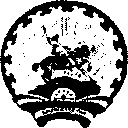 РЕСПУБЛИКА   БАШКОРТОСТАНМУНИЦИПАЛЬНЫЙ  РАЙОНА Б З Е Л И Л О В С К И Й   Р А Й О НАДМИНИСТРАЦИЯ СЕЛЬСКОГО ПОСЕЛЕНИЯ  РАВИЛОВСКИЙ СЕЛЬСОВЕТ